РОССИЙСКАЯ АКАДЕМИЯ ОБРАЗОВАНИЯФЕДЕРАЛЬНОЕ ГОСУДАРСТВЕННОЕ БЮДЖЕТНОЕ НАУЧНОЕ УЧРЕЖДЕНИЕ «ИНСТИТУТ СТРАТЕГИИ РАЗВИТИЯ ОБРАЗОВАНИЯ РОССИЙСКОЙ АКАДЕМИИИ ОБРАЗОВАНИЯ»ПРОГРАММАМЕЖДУНАРОДНОЙ НАУЧНО-ТЕОРЕТИЧЕСКОЙ КОНФЕРЕНЦИИ«М. Н. СКАТКИН – ВЫДАЮЩИЙСЯ ОТЕЧЕСТВЕННЫЙ ПЕДАГОГ И ДЕЯТЕЛЬ ОБРАЗОВАНИЯ»,ПОСВЯЩЕННОЙ 115-ЛЕТИЮ СО ДНЯ РОЖДЕНИЯАКАДЕМИКА АКАДЕМИИ ПЕДАГОГИЧЕСКИХ НАУК СССР, ДОКТОРА ПЕДАГОГИЧЕСКИХ НАУК, ПРОФЕССОРАМИХАИЛА НИКОЛАЕВИЧА СКАТКИНА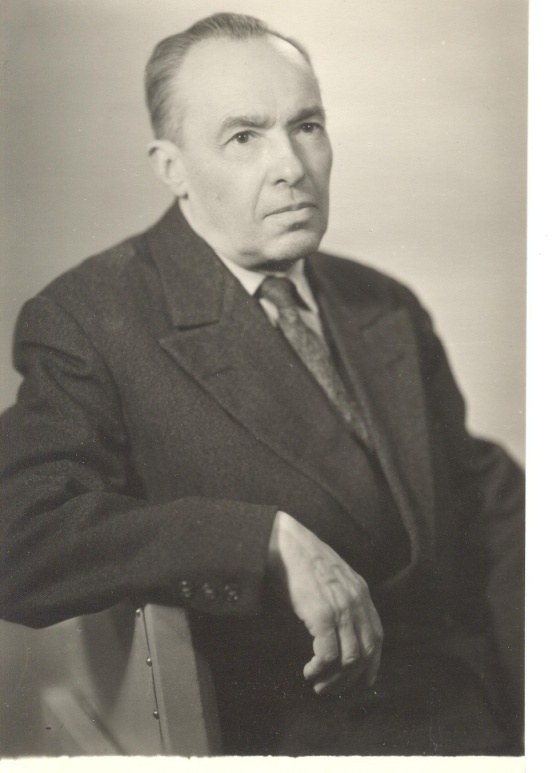 15-16 ОКТЯБРЯ 2015 ГОДАМОСКВА15 октября 2015 года(Место проведения: г. Москва, ул. Погодинская, д.8, 8 этаж, зал заседаний)10.00 – 11.00Регистрация участников конференции. Кофе-паузаТоржественное открытие конференции.Первое пленарное заседание«М.Н. Скаткин – выдающийся отечественный педагог и деятель образования».11.00 – 13.30Регламент выступлений – до 10 минут11-00 - 11-10Приветствие участникам  конференцииЛ.А. Вербицкая, Президент Российской академии образования, академик РАО, доктор филологических наук, профессор11-10 – 11-30Процедура награждения медалью Российской академии образования имени М.Н. Скаткина 11-30 – 11-40Выступление представителя Министерства образования и науки Российской Федерации11-40 – 11-50С.В. Иванова, директор ФГБНУ «Институт стратегии развития образования РАО», доктор философских наук, профессор11-50 – 12-30Воспоминания о Михаиле Николаевиче СкаткинеН.Д. Никандров, академик РАО, доктор педагогических наук, профессор, главный научный сотрудник Института стратегии развития образования РАОВ.П. Борисенков, академик РАО, доктор педагогических наук, профессор, главный научный сотрудник Института стратегии развития образования РАОВ.П. Тарантей, доктор педагогических наук, профессор, заведующий кафедрой педагогики и социальной работы Гродненского государственного университета им. Янки КупалыВ.М. Скаткин, Е.М. Скаткин. Выступление детей М.Н. Скаткина М.Н. Скаткин: о моей научной деятельности (аудиозапись, комментарии и послесловие)Ю.Б. Алиев, заместитель заведующего лабораторией общих проблем дидактики Института стратегии развития образования РАО, доктор педагогических наук, профессор12-30 – 13-00Научные сообщения Судьба и педагогическая деятельность М.Н. СкаткинаМ.В. Богуславский, заведующий лабораторией истории педагогики и образования Института стратегии развития образования РАО, член-корреспондент РАО, доктор педагогических наук, профессорРоль М.Н Скаткина в развитии методологии педагогической наукиА.А. Орлов, заведующий кафедрой педагогики Тульского государственного педагогического университета им. Л.Н.Толстого, член-корреспондент РАО, доктор педагогических наук, профессорДидактические идеи М.Н. Скаткина и их развитиеИ.М. Осмоловская, заведующая лабораторией общих проблем дидактики Института стратегии развития образования РАО, доктор педагогических наук13.00-14.00Обед14.00–17.00Круглый стол, посвященный актуализации научно-педагогического потенциала трудов М.Н. Скаткина(ведущие М.В. Богуславский, И.М. Осмоловская) (Место проведения: г. Москва, ул. Погодинская, д.8, 8 этаж, зал заседаний)14.00 – 16.00Эффективность педагогических исследований в наследии М.Н. СкаткинаВ.М.Полонский, главный научный сотрудник Института стратегии развития образования РАО, член-корреспондент РАО, доктор педагогических наук, профессорМ.Н. Скаткин о проблеме формирования у учащихся положительного отношения к учениюГ.И. Ибрагимов, профессор Казанского национального исследовательского технологического университета, член-корреспондент РАО, доктор педагогических наукРазвитие дидактического принципа научности, разработанного М.Н. Скаткиным, в контексте современностиЛ.М.Перминова, профессор Московского государственного областного университета,  доктор педагогических наук, профессорКлассическая дидактика М.Н.Скаткина и вызовы современного образованияМ.В. Кларин, ведущий научный сотрудник лаборатории общих проблем дидактики Института стратегии развития образования РАО, доктор педагогических наукВклад М.Н. Скаткина в разработку дидактических представлений о развивающей роли обучения (50-е – начало 60-х гг. XX в.)Е.Н.Селиверстова, заведующая кафедрой педагогики Владимирского государственного университета им. А.Г. и Н.Г. Столетовых, доктор педагогических наук, профессорМодели процесса обучения: от М.Н. Скаткина до наших днейА.И. Уман, заведующий кафедрой педагогики  Орловского  государственного университета, доктор педагогических наук, профессорСпособы оформления личной позиции ученого в гуманитарном исследованииЕ.В.Бережнова, профессор кафедры педагогики и психологии МГИМО – университета МИД РФ, доктор педагогических наук, доцентЭкспериментальная работа М.Н. Скаткина в Первой Опытной станции НКП РСФСР как основа его научных интересов в педагогикеА.А. Романов, заведующий кафедрой педагогики и педагогического образования Рязанского государственного университета имени С.А. Есенина, доктор педагогических наук, профессорПедагогические поиски М.Н.Скаткина в условиях политической кампании по развитию научного наследия И.П.Павлова (1950-1955 гг.)А.В. Овчинников, руководитель научно–организационного и аналитического отдела Института стратегии развития образования РАО, доктор педагогических наукОбщественно-педагогические воззрения М.Н. Скаткина и стратегические аспекты развития отечественного образованияК.Ю.Милованов, старший научный сотрудник лаборатории истории педагогики и образования Института стратегии развития образования РАО, кандидат исторических наук16.00-16.30Творческая дискуссия (выступления до 5 минут)16.30-17.00Фуршет16 октября 2015 годаИнститут стратегии развития образования Российской академии образования(место проведения: г. Москва, ул. Макаренко, д.5/16)10.00-11.00Регистрация участников, кофе-паузаКонференция «Перспективы исследования и реализации педагогического наследия М.Н. Скаткина» (2 день)11.00 – 12.00Презентация Научно-мемориального центра деятелей теории и истории педагогики им. М.Н. Скаткина (Место проведения: г. Москва, ул. Макаренко, д.5/16, конференц-зал,2 этаж) М.В. Богуславский, заведующий лабораторией истории педагогики и образования Института стратегии развития образования РАО, член-корреспондент РАО, доктор педагогических наук, профессорС.С. Невская, руководитель Научно-мемориального центра деятелей теории и истории педагогики им. М.Н. Скаткина, ведущий научный сотрудник лаборатории истории педагогики и образования Института стратегии развития образования РАО, доктор педагогических наук12.00 - 12.30Кофе-пауза12.30-14.30Круглый стол М.Н. Скаткин – сотрудник Калужского отделения Первой опытной станции Наркомпроса (по материалам фонда Музея истории г. Обнинска)И.Л. Ефимова, научный сотрудник Музея г. ОбнинскаС.Т. Шацкий, А.С. Макаренко и М.Н.Скаткин: дискуссии о политехнизмеС.С.Невская, ведущий научный сотрудник Института стратегии развития образования РАО, доктор педагогических наукОсуществление М.Н. Скаткиным политехнического образования как стратегического направления модернизации образования в 20-е годыС.З.Занаев, научный сотрудник Института стратегии развития образования РАОПедагогическое наследие М.Н. Скаткина и проблемы современного университетского образования (сравнительно – сопоставительный анализ)Е.В. Неборский, доцент кафедры педагогики и педагогической психологии ФГБОУ ВПО «Удмуртский Государственный Университет»;В.В. Неборская, доцент кафедры иностранных языков для гуманитарных специальностей ФГБОУ ВПО «Удмуртский Государственный Университет»Творческая дискуссия 14.30–15.00Подведение итогов работы Международной научно-теоретической конференции, посвященной 115-летию со дня рождения М.Н. СкаткинаС.В. Иванова, директор Института стратегии развития образования РАО, доктор философских наук, профессорМ.В. Богуславский, заведующий лабораторией истории педагогики и образования Института стратегии развития образования РАО, член-корреспондент РАО, доктор педагогических наук, профессорИ.М.Осмоловская, заведующая лабораторией общих проблем дидактики Института стратегии развития образования РАО, доктор педагогических наук15.00-16.00ФуршетОргкомитетпо проведению Международной научно-теоретической конференции «М. Н. Скаткин – выдающийся отечественный педагог и деятель образования»,посвященной 115-летию со дня рождения М.Н. СкаткинаПредседатель: Л.А. Вербицкая – президент РАО, академик РАО.Заместители председателя: А.А. Кузнецов – вице-президент РАО, академик РАО; С.В. Иванова – директор ФГБНУ «Институт стратегии развития образования Российской академии образования», доктор философских наук.Секретарь оргкомитета: М.В. Богуславский – заведующий лабораторий истории педагогики и образования ФГБНУ «Институт стратегии развития образования Российской академии образования», член-корреспондент РАО.Члены оргкомитета:В.П. Демин – академик-секретарь Отделения образования и культуры РАО, академик РАО;Ю.П. Зинченко – главный ученый секретарь Президиума РАО, академик РАО;Н.Н. Ивков – начальник Управления координации научных исследований РАО;М.Л. Левицкий – академик-секретарь Отделения философии образования и теоретической педагогики РАО, академик РАО;С.П. Ломов – академик-секретарь Отделения общего среднего образования РАО, академик РАО;М.А. Лукацкий – заведующий лабораторией теоретической педагогики ФГБНУ «Институт стратегии развития образования Российской академии образования», член-корреспондент РАО;С.Б. Малых – и.о. академика-секретаря Отделения психологии и возрастной физиологии РАО, академик РАО;А.В. Овчинников – начальник Научно-организационного и аналитического отдела ФГБНУ «Институт стратегии развития образования Российской академии образования», доктор педагогических наук;И.М. Осмоловская – заведующая лабораторией общих проблем дидактики ФГБНУ «Институт стратегии развития образования Российской академии образования», доктор педагогических наук;В.М. Полонский – главный научный сотрудник лаборатории общих проблем дидактики ФГБНУ «Институт стратегии развития образования Российской академии образования», член-корреспондент РАО;К.В. Хлебников – заместитель президента РАО;С.Н. Чистякова – академик-секретарь Отделения профессионального образования РАО, член-корреспондент РАО.Информационная поддержкаИнформационными партнерами конференции являются журналы «Известия Российской академии образования», «Вестник образования России», «Педагогика», «Отечественная и зарубежная педагогика», «Ценности и смыслы», «Проблемы современного образования» и др.